INSTITUTO CULTURAL DE OCCIDENTE, A.C.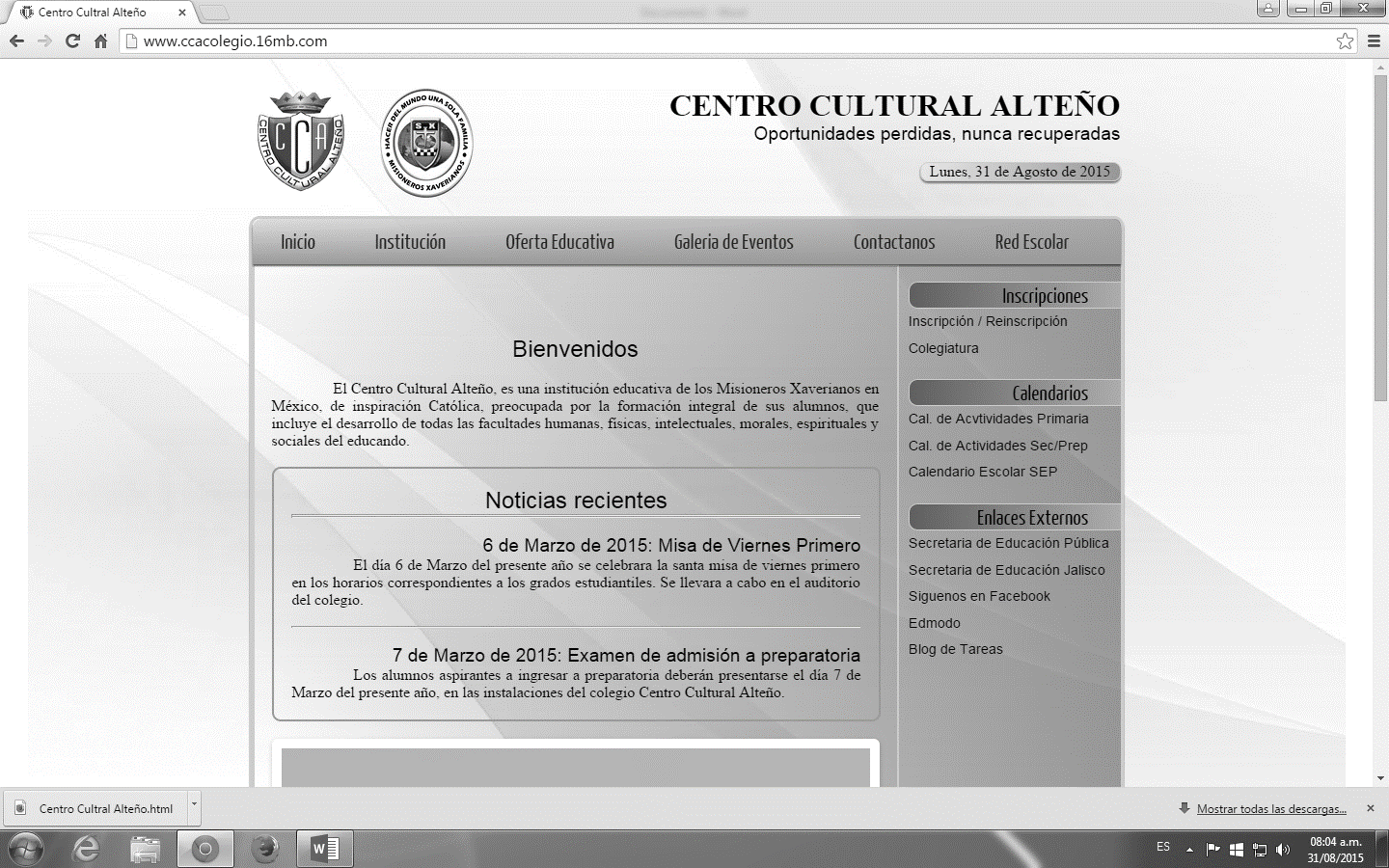 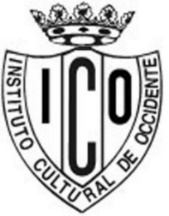 Colegio Xaveriano de MazatlánCarretera Internacional Km. 1202 Col. Jacarandas C. P. 82157 Mazatlán, SinaloaTels.: 983-2766   983-2599   Fax. 986-1466   Página: www.ico.edu.mxCorreo: deptotrabajosocial_ico@hotmail.comCiclo Escolar 2020 - 2021Solicitud de BecaConteste de manera clara y veraz.La información incompleta anula la solicitud.I.- DATOS PERSONALESII.- ESTRUCTURA FAMILIARIII.- ECONOMÍA FAMILIARINGRESOSEGRESOS (GASTOS FAMILIARES MENSUALES)IV.- ANÓTECE EL MOTIVO POR EL QUE SOLICITA BECA (PROBLEMÁTICA O NECESIDAD)______________________________________________________________________________________________________________________________________________________________________________________________________________________________________________________________________________________________________________________________________________________________________________________________________________________________________________________________________________________________________________________________________________________________________________________________________________________________________________________________________________________________________________________________________________________________________________________________________________________________________________________________________________________________________________________________________________________________________________________________________________________________Los datos sensibles recabados en el presente documento, no serán transferidos a terceros sin su consentimiento y serán destruidos después de ser manipulados por el Comité conformado en Instituto Cultural de Occidente A.C. para el proceso de otorgamiento de Becas del Ciclo Escolar 2020-2021, de acuerdo a las Disposiciones Generales de la Ley Federal de Protección de Datos Personales de los Particulares, publicado en el Diario Oficial de la Federación el día 5 de julio de 2010.NOMBRE DEL ALUMNONOMBRE DEL ALUMNODOMICILIOCIUDADNIVEL                                                                          GRADO A CURSARTELÉFONOESCUELA DE PROCEDENCIA                                  ¿TENÍA BECA EL AÑO ANTERIOR?                       ¿QUÉ PORCENTAJE?ESCUELA DE PROCEDENCIA                                  ¿TENÍA BECA EL AÑO ANTERIOR?                       ¿QUÉ PORCENTAJE?NOMBREPARENTESCO EDADESCOLARIDADESTADO CIVILOCUPACIÓN LABORAL/ ESTUDIANTE¿DÓNDE?NOMBRE DE QUIEN DEPENDE ECONÓMICAMENTE EL ALUMNOINGRESO MENSUALTOTALEGRESOSMENSUALALIMENTACIÓNRENTA, INFONAVIT, HIPOTECA AGUALUZCOLEGIATURASAUTOMOVIL SI          NOMARCA:                      AÑO:COMBUSTIBLETRANSPORTEDIVERSIONESTELÉFONOROPA Y CALZADOTOTALNOMBRE DE QUIEN PROPORCIONA LA INFORMACIÓN____________________________________FIRMA____________________________________FIRMA